ST JOHN’S WAY MEDICAL CENTREPATIENT PARTICIPATION GROUP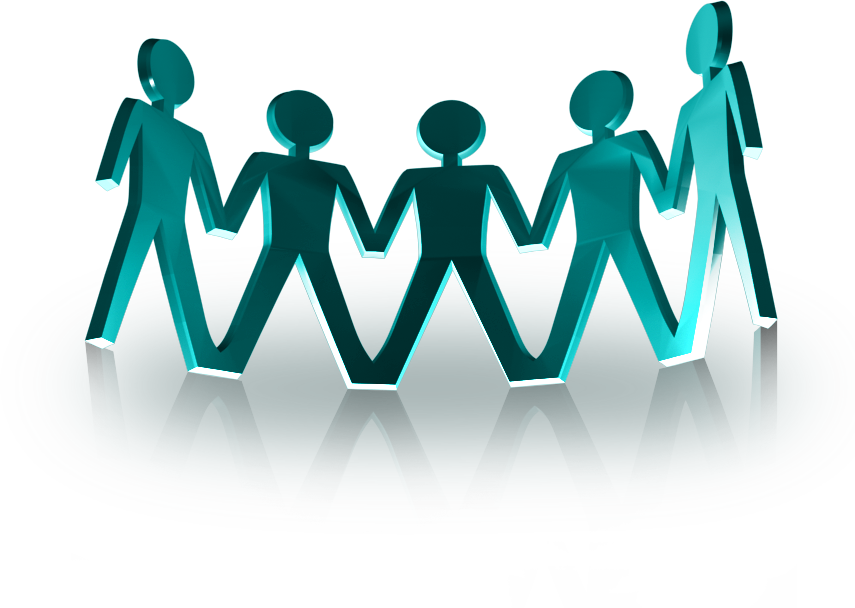 ANNUAL GENERAL MEETINGWednesday 25th September 20196.30 – 8.00pm at SJW, 96 St John’s Way, N19AGENDA* To help meetings go smoothly, please email queries and suggestions in advance to sjwpatient.group@nhs.net Quorum count and overview of AGM from the Chair (NB the quorum for all general meetings shall be 5 members)6.30pmPrevious minutesLast meeting on 16/05/2019 6.35pmPrimary Care Network collaborating with PPGsDr Craig Seymour Clinical Director for North Islington Primary Care Network will be giving a talk.6.45pmPPG funded activitiesGardeningsinging7:15pm20-minutes - Open Forum Discussion:Item 1. Upcoming assessment with ICCC.Want to send an Open Forum topic? See above agenda * for “how to…”7.30pmAgenda Item - suggestions for next meeting If you want to make suggestions please write these down on the form provided and hand items to Jan at the meeting7.50pmDates and Chair for next PPG meetings Next SJW PPG meetings – to be confirmed at the meeting7.55pmMeeting ends at 8.00pm